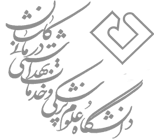 کاربران گرامی می توانند جهت درخواست منابع الکترونیکی از طریق ایمیل و پر کردن فرم زیر اقدام نمایند.فقط کاربران دانشگاه علوم پزشکی کاشان ( دانشجویان تحصیلات تکمیلی، اعضای هیات علمی) Research @kaums.ac.irCentlib@kaums.ac.ir  ویژه دانشجویانویژه اعضای هیات علمی نام و نام خانوادگی: شماره دانشجویی: رشته: دانشکده: مقطع: ایمیل( ترجیحا دانشگاهی): شماره همراه: موضوع مورد نظر یا عنوان مقاله مورد نظرنوع مقاله: نام و نام خانوادگی: گروه آموزشی رشته: دانشکده: شماره همراه:ایمیل( ترجیحا دانشگاهی): موضوع مورد نظر یا عنوان مقاله مورد نظرنوع مقاله: 